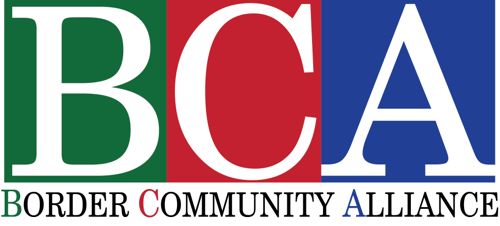 2221 E. Frontage B-201/202 P.O. Box 1863 Tubac, AZ. 85646520.398.3229HIGHLIGHTSIn partnership with FESAC encouraged and supported dozens of Mexican projects and non-profits including:San Juan Bosco migrant shelterSelf-employment sewing workshopDeijuven Youth CenterARSOBOAutism centerSuccessfully sponsored and launched BYTE – Border Youth Tennis ExchangeLed more than 40 border awareness tours into Mexico for more than 500 peopleCollaborated with the Mexican Consulate of Nogales, Arizona on various cultural and educational eventsWith support from the Greater Green Valley Community Foundation, organized The Borderlands Forum, offering more than 20 classes on topics as diverse as “History of Sonora” to “How to Make Tortillas”Media recognition:New York Times – February 11, 2018Arizona Daily Star – March 25, 2018Green Valley NewsNational Public RadioTubac VillagerSpecial classes:“The Mezcales of Sonora” with Bill Steen“Videography in the Borderlands” with Mike Foster“Storytelling as Border Art” with Francisco Cantú, author of the book The Line Becomes a River: Dispatches from the BorderCOMING UP – www.bordercommunityalliance.orgMay 27/28 – BCA Tour to Northwest Spain beginsJune 18 -- Summer internship begins – college/university students July 27 – Student presentations at Tubac Center for the Arts (5 to 7 pm)
